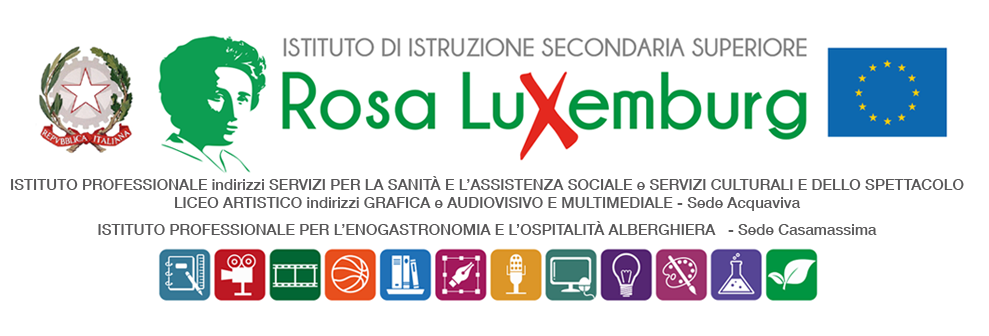 Studenti minorenni AUTORIZZAZIONE DEI GENITORIIl/La sottoscritto/a…………………………………………………………………...…………………. genitore dell’alunno/a………………………………………………………..frequentante la classe……………….. indirizzo………………………. AUTORIZZA il/la proprio/a figlio/a a partecipare all’evento “Borghi d’incanto – e la magia dei sogni in Cassarmonica” presso piazza Vittorio Emanuele II e il borgo antico della città di Acquaviva delle Fonti, il giorno 8 dicembre pv, dalle ore 18:00 alle ore 22:00 circa.Lo studente verrà regolarmente coordinato per tutta la durata dell’attività dalla prof.ssa Giovanna Pascali.Il sottoscritto, con la presente, esonera la scuola da ogni responsabilità riguardo all’incolumità delle persone e delle cose e al comportamento degli alunni. Dichiara di assumersi le responsabilità (art. 2048 del Codice Civile) derivanti da inosservanza da parte del/la proprio/a figlio/a delle disposizioni impartite dagli insegnanti e da cause indipendenti dall’organizzazione scolastica. Data……………………. Firma del genitore ………………………………………